T.C.MERKEZEFENDİ KAYMAKAMLIĞIMERKEZEFENDİ HALK EĞİTİMİ MERKEZİ MÜDÜRLÜĞÜ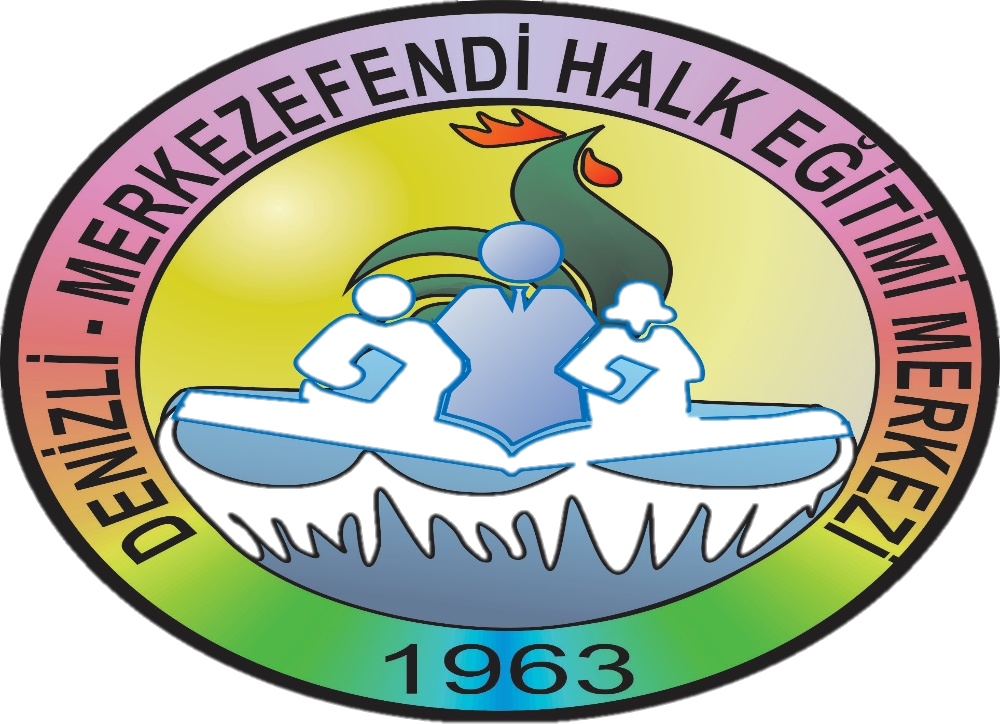 2019-2023 STRATEJİK PLANI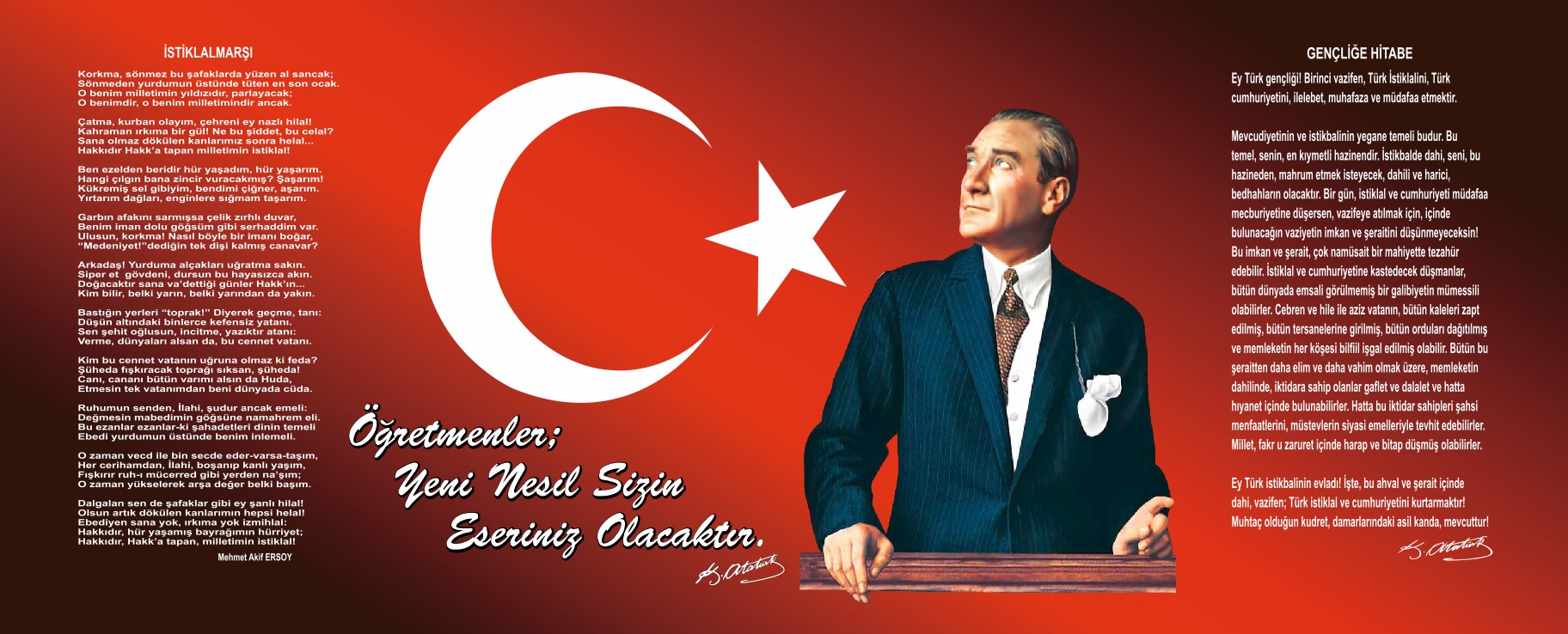 Stratejik Planlama Ekibimizin büyük bir emek ve özveri sonucu hazırlamış olduğu çağdaş bir dönüşüm projesi olan bu stratejik planın uygulamaya konmasıyla kurumumuzda yeni bir dönem başlamaktadır. Bu yeni dönemde bütün faaliyetler hedeflere, kurallara ve yazılı talimatlara göre düzenleneceğinden verimlilik artacak ve şeffaf bir yönetimin temelleri atılmış olacaktır. Belirlenen hedeflerin gerçekleşip gerçekleşmediği, her yıl izlenerek değerlendirilecek, gerekirse yeni hedefler belirlenerek plan revize edilecektir. Bu nedenle planın sürdürülebilir ve geliştirilebilir bir nitelik kazanabilmesi, bütün paydaşlarımızın planlama fikrine destek vermelerine ve çalışmalara aktif olarak katkı sunmalarına bağlıdır. Bu çalışmanın uygulamaya konması ile birlikte kurumumuzun kurum kültürü oluşacaktır.  Kaliteli kurum kültürü oluşturmak için de eğitim ve öğretim başta olmak üzere insan kaynakları ve kurumsallaşma, sosyal faaliyetler, alt yapı, toplumla ilişkiler ve kurumlar arası ilişkileri kapsayan 2019-2023 stratejik planı hazırlanmıştır. Eğitim kurumları olarak geleceğin fotoğraflarını bu günden görmek görevlerimizin arasında yer almaktadır. Kurumlarda ne yaptık, ne yapıyoruz, ne yapacağız. Yaparken nasıl, nerede, nelerden ve kimlerden yararlanacağımızı plan ve projelere dökmek gerekir. Planlama ve programlamasını çok iyi ortaya koyan kurumlar canlı ve başarılı kurumlardır. Dinamik ve üretken olmak için kurumda her çalışan insan planlı ve programlı olmak zorundadır. İşte bu plan ve programlar kurumların tüm bireyleri ve hedef kitlenin görüş ve düşüncelerinin ürünü olarak ortaya konulur ve hazırlanır. Stratejik plan çalışmalarına emek veren mesai arkadaşlarıma teşekkür ediyor kurumumuz için hayırlı olmasını diliyorum.2023 Vizyonu hedeflerimize ulaşmak için Hayat Boyu Öğrenme Programlarına Yönelik Nitelik ve Erişimi Artırmak gereklidir. Bu hedefleri aşağıdaki başlıklar altında toplayabiliriz:Yaş itibariyle örgün eğitim kapsamı dışında kalmış bireylere yönelik diplomaya esas müfredatın yapısı temel beceriler korunmak kaydıyla sadeleştirilecektir.Hayat boyu öğrenme süreçlerinde farklı hedef kitlelere ulaşmak ve öğrenmeye erişimi artırabilmek için uzaktan eğitim teknolojilerinden yaygınlıkla yararlanılacaktır.Mesleki, sosyal ve kültürel becerilere yönelik hayat boyu öğrenme programları güncellenerek çeşitlendirilecek, hayat boyu öğrenme süreçlerine yönelik toplumsal farkındalığa ilişkin çalışmalar yapılacaktır.Hayat boyu öğrenme alanında faaliyet gösteren kurum ve kuruluşların verilerinin yer aldığı ulusal hayat boyu öğrenme izleme sistemi kurulacaktır.Millî Eğitim Bakanlığı bünyesinde yürütülen hayat boyu ve yaygın eğitim sürecindeki sertifikaların belli standartlara bağlı olarak tanınırlığı artırılacaktır.Erken çocukluk, çocukluk ve ergenlik dönemine ilişkin ebeveynlere yönelik destek eğitim programları güncellenerek yaygınlaştırılacaktır.İlgili bakanlık ve kurumlarla iş birliği ve koordinasyon dâhilinde başta çocuk ve kadına yönelik olmak üzere şiddetle mücadele bağlamında farkındalık eğitimleri düzenlenecektir.Çocuk ve gençlerimiz başta olmak üzere toplumun tüm kesimlerine yönelik her türlü bağımlılıkla mücadeleye ilişkin farkındalık eğitimleri yaygınlaştırılacaktır.Dijital, finans, sağlık, ekoloji ve sosyal medya gibi 21. yüzyıl becerileri arasında yer alan okuryazarlıklara ilişkin farkındalık ve beceri eğitimleri düzenlenecektir.Kurum VİZYONUMUZ “Hayata mutlu bireyler hazırlamak için her zaman, her yerde, herkese eğitim.”Kurum MİSYONUMUZ “Öğrenen topluma dönüşüm sürecinde beşikten mezara kadar rehberlik hizmeti sunan; bireyin bilgi, şuur ve yetkinliklerini geliştirerek insanlığın kalkınmasında sorumluluk almasını destekleyen; belgelendirilebilen, izlenebilen kaliteli eğitimler sunmak.”İÇİNDEKİLERSunuş	3İçindekiler	5BÖLÜM I: GİRİŞ ve PLAN HAZIRLIK SÜRECİ	7BÖLÜM II: DURUM ANALİZİ	9Okulun Kısa Tanıtımı *	9Okulun Mevcut Durumu: Temel İstatistikler	10PAYDAŞ ANALİZİ	15GZFT (Güçlü, Zayıf, Fırsat, Tehdit) Analizi	19	Gelişim ve Sorun Alanları	Hata! Yer işareti tanımlanmamış.BÖLÜM III: MİSYON, VİZYON VE TEMEL DEĞERLER	25MİSYONUMUZ *	Hata! Yer işareti tanımlanmamış.VİZYONUMUZ *	25TEMEL DEĞERLERİMİZ *	25BÖLÜM IV: AMAÇ, HEDEF VE EYLEMLER	Hata! Yer işareti tanımlanmamış.TEMA I: EĞİTİM VE ÖĞRETİME ERİŞİM	Hata! Yer işareti tanımlanmamış.TEMA II: EĞİTİM VE ÖĞRETİMDE KALİTENİN ARTIRILMASI	30TEMA III: KURUMSAL KAPASİTE	33V. BÖLÜM: MALİYETLENDİRME	35EKLER:	37BÖLÜM I: GİRİŞ ve PLAN HAZIRLIK SÜRECİ2019-2023 dönemi stratejik plan hazırlanması süreci Üst Kurul ve Stratejik Plan Ekibinin oluşturulması ile başlamıştır. Ekip tarafından oluşturulan çalışma takvimi kapsamında ilk aşamada durum analizi çalışmaları yapılmış ve durum analizi aşamasında paydaşlarımızın plan sürecine aktif katılımını sağlamak üzere paydaş anketi, toplantı ve görüşmeler yapılmıştır. Durum analizinin ardından geleceğe yönelim bölümüne geçilerek okulumuzun amaç, hedef, gösterge ve eylemleri belirlenmiştir. Çalışmaları yürüten ekip ve kurul bilgileri altta verilmiştir.STRATEJİK PLAN ÜST KURULUBÖLÜM II: DURUM ANALİZİ              Durum analizi bölümünde kurumumuzun mevcut durumu ortaya konularak neredeyiz sorusuna yanıt bulunmaya çalışılmıştır. Bu kapsamda kurumumuzun kısa tanıtımı, okul künyesi ve temel istatistikleri, paydaş analizi ve görüşleri ile okulumuzun GÜÇLÜ- ZAYIF- FIRSAT - TEHDİTlerinin (GZFT) ele alındığı analize yer verilmiştir.Kurumun Kısa Tanıtımı *            Milli Eğitim Bakanlığı’nca Halk Eğitimine yeni bir yön verilmek istenmiş ve 1952 yılında Milli Eğitim Bakanlığı’nda “Halk Eğitim Bürosu” kurulmuştur. 1953 yılında köy ve kasabalarda halk okuma odaları, 1956 yılında da ilçelerde “Halk Eğitim Merkezleri” açılmaya başlamıştır. 29 Ağustos 1960 tarihinde Halk Eğitimi Hizmetlerini daha da yaygınlaştırmak amacıyla Milli Eğitim Bakanlığı’nda “Halk Eğitim Genel Müdürlüğü” kurulmuştur.	1963 yılında kurulan Denizli Halk Eğitim Merkezi, Çınar’daki Hacı Halil Bektaş İlkokulu kenarındaki binada faaliyete başlamıştır. 	1980 yılında Merkez Ortaokulu bahçesinde bulunan ve Merkez Ortaokulu’na ait olan binaya taşınmıştır.	1995 yılında Denizli Lisesi bahçesinde bulunan Halk Eğitimi Merkezi binasına taşınmıştır. 	Döner sermaye işletmesi kurulduktan sonra merkezin ismi Halk Eğitim Merkezi ve Akşam Sanat Okulu olarak değişmiştir.  2015 Eylül ayından itibaren Akkonak Mah. Fatih Caddesinde (Esma Hatun Camii Karşısı yanı binasında) eğitim-öğretime devam etmiştir.	2020 yılında Servegazi Mah.204 Sokak No: 2 adresinde bulunan Merkezefendi Halk Eğitimi Merkezi binasına taşınmıştır. Halen aynı binada eğitim- öğretime devam etmektedir.Okulun Mevcut Durumu: Temel İstatistiklerOkul KünyesiOkulumuzun temel girdilerine ilişkin bilgiler altta yer alan okul künyesine ilişkin tabloda yer almaktadır.Temel Bilgiler Tablosu- Okul Künyesi Çalışan BilgileriOkulumuzun çalışanlarına ilişkin bilgiler altta yer alan tabloda belirtilmiştir.Çalışan Bilgileri Tablosu*Okulumuz Bina ve Alanları	Okulumuzun binası ile açık ve kapalı alanlarına ilişkin temel bilgiler altta yer almaktadır.Okul Yerleşkesine İlişkin Bilgiler Donanım ve Teknolojik KaynaklarımızTeknolojik kaynaklar başta olmak üzere okulumuzda bulunan çalışır durumdaki donanım malzemesine ilişkin bilgiye alttaki tabloda yer verilmiştir.Teknolojik Kaynaklar TablosuGelir ve Gider BilgisiOkulumuzun genel bütçe ödenekleri, okul aile birliği gelirleri ve diğer katkılarda dâhil olmak üzere gelir ve giderlerine ilişkin son üç yıl gerçekleşme bilgileri alttaki tabloda verilmiştir.PAYDAŞ ANALİZİKurumumuzun temel paydaşları öğrenci, veli ve öğretmen olmakla birlikte eğitimin dışsal etkisi nedeniyle okul çevresinde etkileşim içinde olunan geniş bir paydaş kitlesi bulunmaktadır. Paydaşlarımızın görüşleri anket, toplantı, dilek ve istek kutuları, elektronik ortamda iletilen önerilerde dâhil olmak üzere çeşitli yöntemlerle sürekli olarak alınmaktadır.Öğretmen Anketi Sonuçları:                                                                                        % (Yüzdeleri)Paydaş anketlerine ilişkin ortaya çıkan temel sonuçlara altta yer verilmiştir * : Öğrenci Anketi Sonuçları:                                                                       %(Yüzdeleri)	Öğretmen anketleri sonucunda aşağıdaki alanlarda eksiklerimiz olduğu ortaya çıkmıştır:Kurumun kendini tanıtmada yetersiz olduğu,Kurumun derslik anlamında yetersiz oluşu sebebiyle kurum bünyesinde fazla kurs açılamaması,Dersliklerdeki donanımın eski ve yetersiz olması,Otopark alanının ihtiyacı karşılamaması,Öğretmenlere yönelik düzenlenen sosyal ve kültürel faaliyetlerin yetersiz oluşu,Sadece öğretmenlerin kullanabileceği alanların ihtiyacı gidermemesi şeklinde belirtilmiştir.Öğrenci anketleri sonucunda aşağıdaki alanlarda eksiklerimiz olduğu ortaya çıkmıştır:Resim atölyesinin ihtiyacı karşılamaması,Bilgisayarların çağa ayak uydurabilecek yeterliliğe sahip olmaması,Tuvaletlerin temizlenmesine karşın eski olması sebebiyle bu temizliği göstermemesi,Kantinde satılan malzemelerin çeşidinin az olması şeklinde belirtilmiştir.GZFT (Güçlü, Zayıf, Fırsat, Tehdit) Analizi *Kurumumuzun temel istatistiklerinde verilen okul künyesi, çalışan bilgileri, bina bilgileri, teknolojik kaynak bilgileri ve gelir gider bilgileri ile paydaş anketleri sonucunda ortaya çıkan sorun ve gelişime açık alanlar iç ve dış faktör olarak değerlendirilerek GZFT tablosunda belirtilmiştir. Dolayısıyla olguyu belirten istatistikler ile algıyı ölçen anketlerden çıkan sonuçlar tek bir analizde birleştirilmiştir.Kurumun güçlü ve zayıf yönleri donanım, malzeme, çalışan, iş yapma becerisi, kurumsal iletişim gibi çok çeşitli alanlarda kendisinden kaynaklı olan güçlülükleri ve zayıflıkları ifade etmektedir ve ayrımda temel olarak kurum müdürü/müdürlüğü kapsamından bakılarak iç faktör ve dış faktör ayrımı yapılmıştır. İçsel Faktörler *GÜÇLÜ YÖNLERZAYIF YÖNLERDışsal Faktörler *FIRSATLARTEHDİTLERGelişim ve Sorun AlanlarıGelişim ve sorun alanları analizi ile GZFT analizi sonucunda ortaya çıkan sonuçların planın geleceğe yönelim bölümü ile ilişkilendirilmesi ve buradan hareketle hedef, gösterge ve eylemlerin belirlenmesi sağlanmaktadır. Gelişim ve sorun alanları ayrımında eğitim ve öğretim faaliyetlerine ilişkin üç temel tema olan Eğitime Erişim, Eğitimde Kalite ve Kurumsal Kapasite kullanılmıştır. Eğitime erişim, kursiyerin eğitim faaliyetine erişmesi ve tamamlamasına ilişkin süreçleri; Eğitimde kalite, kursiyerin başarısı, sosyal ve bilişsel gelişimi ve istihdamı da dâhil olmak üzere eğitim ve öğretim sürecinin hayata hazırlama evresini; Kurumsal kapasite ise kurumsal yapı, kurum kültürü, donanım, bina gibi eğitim ve öğretim sürecine destek mahiyetinde olan kapasiteyi belirtmektedir.Gelişim ve sorun alanlarına ilişkin GZFT analizinden yola çıkılarak saptamalar yapılırken yukarıdaki tabloda yer alan ayrımda belirtilen temel sorun alanlarına dikkat edilmesi gerekmektedir.Gelişim ve Sorun AlanlarımızBÖLÜM III: MİSYON, VİZYON VE TEMEL DEĞERLERKurum Müdürlüğümüzün Misyon, Vizyon, Temel İlke ve Değerlerinin oluşturulması kapsamında öğretmenlerimiz, Kurs/Kursiyerlerimiz, velilerimiz, çalışanlarımız ve diğer paydaşlarımızdan alınan görüşler, sonucunda stratejik plan hazırlama ekibi tarafından oluşturulan Misyon, Vizyon, Temel Değerler; kurumumuzun üst kurulana sunulmuş ve üst kurul tarafından onaylanmıştır.BÖLÜM IV: AMAÇ, HEDEF VE EYLEMLERTEMA I: EĞİTİM VE ÖĞRETİME ERİŞİM      Eğitim ve öğretime erişim okullaşma ve okul terki, devam ve devamsızlık, okula uyum ve oryantasyon, özel eğitime ihtiyaç duyan bireylerin eğitime erişimi, yabancı öğrencilerin eğitime erişimi ve hayat boyu öğrenme kapsamında yürütülen faaliyetlerin ele alındığı temadır.     STRATEJİK AMAÇ 1: Kurslarımızın tanıtımını sağlayan, kurslara katılımı artıran, kurs çeşitliliğini sürekli yenileyen, özel eğitime ihtiyaç duyan bireylere yönelik kursların açılmasını ve bu kurslara katılımın sağlanmasını amaç edinen, merkezimizin öğretmen ve kursiyerlerin teknolojiyi yakından takip etmelerinin sağlanmasını ve AR-GE çalışmalarının desteklenmesini sağlayan, yöremizde ihtiyaç duyulan kurslarla kursiyerlerin eğitim almalarını sağlayıcı, örgün eğitim dışındaki bireylerin Açık Lise ve Açık Ortaokul kayıtlarının artırılması için çalışan bir yönetim yapısı kurulacaktır.Stratejik Hedef 1.1: Kurslarımızın ve merkezimizin tanıtımını en üst düzeyde sağlayarak kurslara katılım oranları artırılacaktır.Stratejik Hedef 1. 2: Özel eğitime ihtiyaç duyan bireylerin kurs talepleri karşılanarak bu bireylerin bireysel gelişimi sağlanıp toplumsal gelişimi sağlanacaktır.Stratejik Hedef 1.3: Kurslar da eksiksiz bir eğitim sağlanarak kursiyerlerin toplumla bütünleşmesi bireylerin topluma uyum ve kendilerine güven sağlamasına yardımcı olunacaktır.Stratejik Hedef 1.4: Teknolojik gelişmeler yakından takip edilip öğretmen ve kursiyerlerin çağa ayak uydurması sağlanarak desteklenecektir.Stratejik Hedef 1.5: Örgün eğitim dışındaki bireylerin Açık Öğretim Lisesi ve Açık Öğretim Ortaokulu kayıtlarının artırılmasına yönelik bir çalışma yapılacak ve eğitimin önemi vurgulanacak.Stratejik Hedef 1.6: Kursiyerlerimizin kurs sonrasında üretime geçerek aile bütçesine katkıda bulunmalarını sağlayacak kurslar açılmasını sağlamakStratejik Hedef 1.7: Dünya standartlarında idari hizmet sunabilmekPerformans GöstergeleriEylemlerTEMA II: EĞİTİM VE ÖĞRETİMDE KALİTENİN ARTIRILMASIEğitim ve öğretimde kalitenin artırılması başlığı esas olarak eğitim ve öğretim faaliyetinin hayata hazırlama işlevinde yapılacak çalışmaları kapsamaktadır. Bu tema altında akademik başarı, kurs kaygıları, kursa devam etme, kurs başarıları ve kazanımları, disiplin sorunları, kursiyerlerin bilimsel, sanatsal, kültürel ve sportif faaliyetleri ile istihdam ve meslek edindirmeye yönelik rehberlik ve diğer mesleki faaliyetler yer almaktadır. Stratejik Amaç 2: Kursiyerlerimizin gelişmiş dünyaya uyum sağlayacak şekilde donanımlı bireyler olabilmesi için kurslardaki eğitimde kalite artırılacaktır.Stratejik Hedef 2.1.  Kursiyerlerin kazanımlarını takip eden bir yönetim anlayışı ile kursiyerlerin kurslardan en verimli şekilde yararlanmaları sağlanacak ve istihdama ve bireysel gelişime yönelik kurslar artırılacaktır.Performans GöstergeleriEylemlerStratejik Hedef 2.2.  Etkin bir rehberlik anlayışıyla, kursiyerleri istihdama hazır hale getiren daha kaliteli bir kurum yapısına geçilecektir.Performans GöstergeleriEylemlerTEMA III: KURUMSAL KAPASİTEStratejik Amaç 3: Eğitim ve öğretim faaliyetlerinin daha nitelikli olarak verilebilmesi için kurumumuzun kurumsal kapasitesi güçlendirilecektir. Stratejik Hedef 3.1.  	Kurumumuz iş güvenliği ve donanım bakımından hazır hale getirilecek, kurslarımızın ihtiyaç duyduğu araç gereçler temin edilerek kurslar daha verimli hale getirilecektir. Performans GöstergeleriEylemlerV. BÖLÜM: MALİYETLENDİRME2019-2023 Stratejik Planı Faaliyet/Proje Maliyetlendirme Tablosu
VI. BÖLÜM: İZLEME VE DEĞERLENDİRMEOkulumuz Stratejik Planı izleme ve değerlendirme çalışmalarında 5 yıllık Stratejik Planın izlenmesi ve 1 yıllık gelişim planın izlenmesi olarak ikili bir ayrıma gidilecektir. Stratejik planın izlenmesinde 6 aylık dönemlerde izleme yapılacak denetim birimleri, il ve ilçe millî eğitim müdürlüğü ve Bakanlık denetim ve kontrollerine hazır halde tutulacaktır.Yıllık planın uygulanmasında yürütme ekipleri ve eylem sorumlularıyla aylık ilerleme toplantıları yapılacaktır. Toplantıda bir önceki ayda yapılanlar ve bir sonraki ayda yapılacaklar görüşülüp karara bağlanacaktır. EKLER: Öğretmen, öğrenci ve veli anket örnekleri klasör ekinde olup okullarınızda uygulanarak sonuçlarından paydaş analizi bölümü ve sorun alanlarının belirlenmesinde yararlanabilirsiniz.Üst Kurul BilgileriÜst Kurul BilgileriEkip BilgileriEkip BilgileriAdı SoyadıUnvanıAdı SoyadıUnvanıHarun MADENKurum MüdürüHimmet SELVİTOPUMüdür YardımcısıSami YILDIRIMMüdür YardımcısıSultan Kevser DUMANRehber ÖğretmenSultan Kevser DUMANRehber ÖğretmenEnver ZENCİMeslek ÖğretmeniKemal ERMİŞOkul Aile Birliği Bşk.Rahime Şimşek AKPINARMeslek ÖğretmeniEmel BAYDEMİRSınıf ÖğretmeniAhmet ÇİLLİKBilişim Öğretmeniİli:Denizliİli:Denizliİli:Denizliİli:Denizliİlçesi: Merkezefendiİlçesi: Merkezefendiİlçesi: Merkezefendiİlçesi: MerkezefendiAdres: Servergazi Mah. 204 sokak  No:4 Merkezefendi/Denizli
Servergazi Mah. 204 sokak  No:4 Merkezefendi/Denizli
Servergazi Mah. 204 sokak  No:4 Merkezefendi/Denizli
Coğrafi Konum (link)*:Coğrafi Konum (link)*:37.75685692947988, 29.049871282172408
https://maps.app.goo.gl/whdzqW72ZGKvgYg2A37.75685692947988, 29.049871282172408
https://maps.app.goo.gl/whdzqW72ZGKvgYg2ATelefon Numarası: 0258 265 64 120258 265 64 120258 265 64 12Faks Numarası:Faks Numarası:0 258 242 46 680 258 242 46 68e- Posta Adresi:756507@meb.k12.tr756507@meb.k12.tr756507@meb.k12.trWeb sayfası adresi:Web sayfası adresi:http://merkezefendihem.meb.k12.trhttp://merkezefendihem.meb.k12.trKurum Kodu:756507756507756507Öğretim Şekli:Öğretim Şekli:Tam Gün/Tam YılTam Gün/Tam YılOkulun Hizmete Giriş Tarihi : 2020Okulun Hizmete Giriş Tarihi : 2020Okulun Hizmete Giriş Tarihi : 2020Okulun Hizmete Giriş Tarihi : 2020Toplam Çalışan Sayısı *Toplam Çalışan Sayısı *5252Öğrenci Sayısı:Kız198198Öğretmen SayısıKadın2424Öğrenci Sayısı:Erkek206206Öğretmen SayısıErkek1515Öğrenci Sayısı:Toplam404404Öğretmen SayısıToplam3939Derslik Başına Düşen Kursiyer SayısıDerslik Başına Düşen Kursiyer SayısıDerslik Başına Düşen Kursiyer Sayısı15Şube Başına Düşen Kursiyer SayısıŞube Başına Düşen Kursiyer SayısıŞube Başına Düşen Kursiyer Sayısı-Öğretmen Başına Düşen Kursiyer SayısıÖğretmen Başına Düşen Kursiyer SayısıÖğretmen Başına Düşen Kursiyer Sayısı15Şube Başına 30’dan Fazla Kursiyeri Olan Şube SayısıŞube Başına 30’dan Fazla Kursiyeri Olan Şube SayısıŞube Başına 30’dan Fazla Kursiyeri Olan Şube Sayısı-Kursiyer Başına Düşen Toplam Gider Miktarı*Kursiyer Başına Düşen Toplam Gider Miktarı*Kursiyer Başına Düşen Toplam Gider Miktarı*30 TLÖğretmenlerin Kurumdaki Ortalama Görev SüresiÖğretmenlerin Kurumdaki Ortalama Görev SüresiÖğretmenlerin Kurumdaki Ortalama Görev Süresi19,6 YILUnvan*ErkekKadınToplamOkul Müdürü ve Müdür Yardımcısı415Sınıf Öğretmeni5510Branş Öğretmeni426Meslek Öğretmeni21719Rehber Öğretmen101İdari Personel527Yardımcı Personel033Teknisyen101Şoför101Güvenlik Personeli101Toplam Çalışan Sayıları232952Okul Bölümleri *Okul Bölümleri *Özel AlanlarVarYokOkul Kat Sayısı5Çok Amaçlı SalonXDerslik Sayısı10Çok Amaçlı SahaXDerslik Alanları (m2)KütüphaneXKullanılan Derslik Sayısı10Fen LaboratuvarıXŞube Sayısı-Bilgisayar LaboratuvarıXİdari Odaların Alanı (m2)68İş AtölyesiXÖğretmenler Odası (m2)41Beceri AtölyesiXOkul Oturum Alanı (m2)3000 m2PansiyonXOkul Bahçesi (Açık Alan)(m2)1650 m2Okul Kapalı Alan (m2)1350 m2Sanatsal, bilimsel ve sportif amaçlı toplam alan (m2)192 m2Kantin (m2)60 m2Tuvalet Sayısı6Diğer (……)-Akıllı Tahta Sayısı-TV Sayısı2Masaüstü Bilgisayar Sayısı72Yazıcı Sayısı11Taşınabilir Bilgisayar Sayısı9Fotokopi Makinası Sayısı3Projeksiyon Sayısı7İnternet Bağlantı Hızı12 mbpsYıllarGelir MiktarıGider Miktarı201690.094,22 TL97.150,69 TL2017159.176,44 TL146.494,89 TL201881.300,23 TL81.553,88 TLMaddelerKesinlikle KatılıyorumKatılıyorumKararsızımKısmen KatılıyorumKatılmıyorumOkulumuzda kararlar çalışanların katılımıyla alınır.%37,5%46,8%6,25%9,370  Kurumdaki tüm duyurular çalışanlara zamanında iletilir.%46,8%43,750%3,12%6,25  Her türlü ödüllendirmede adil olma, tarafsızlık  ve objektiflik esastır.%34,37%46,8%15,62%3,120  Kendimi kurumun değerli bir üyesi olarak görürüm.%46,8%40,62%12,500  Kurumum kendimi geliştirme imkânı tanımaktadır.%31,25%56,25%6,250%3,12  Kurumum teknik araç ve gereç yönünden yeterli donanıma sahiptir.%18,75%31,25%28,12%3,12%3,12  Kurumda çalışanlara yönelik sosyal ve kültürel faaliyetler düzenlenir.%28,12%37,5%15,62%18,750 Öğretmenler arasında ayrım yapılmamaktadır.%37,5%46,80%3,120 Yerelde ve toplumda olumlu etki bırakacak çalışmalar yapılmaktadır.%43,75%37,5%6,250%3,12 Yöneticilerimiz yaratıcı ve yenilikçi düşüncelerin üretilmesini teşvik ederler.%46,8%40,62%6,25%3,120Yöneticilerimiz kurumun iyileştirmeye açık alanlarını paylaşır.%34,37%43,75%6,25%3,120Sadece öğretmenlerin kullanımına tahsis edilmiş yerler yeterlidir.%9,37%31,25%21,87%21,87%12,5Alanımdaki yenilik ve gelişmeleri takip eder ve kendimi güncellerim.%56,25%43,75000MaddelerKesinlikle KatılıyorumKatılıyorumKararsızımKısmen KatılıyorumKatılmıyorumÖğretmenlerimle ihtiyaç duyduğumda rahatça görüşebilirim%82.36%11.77 0%5.890  Okul müdürüyle ihtiyaç duyduğumda rahatça konuşurum.                                                                      %78.83%17.650%3.530 Okul rehberlik servisinden yeterince yararlanıyorum. %70.59 %11.77%5.89 %5.89 %5.89 Okula ilettiğimiz öneri ve isteklerimiz dikkate alınır. %75.30 %17.65%3.53 %2.36 %1.18 Okulda kendimi güvende hissediyorum. %70.59 %14.12%0 %11.77 %3.53 Öğrencilerle ilgili alınan kararlarda bizlerin görüşü alınır. %47.06 %35.30 %5.89 %11.77 0 Öğretmenler yeniliğe açık derslerde  çeşitli yöntemler kullanır %57.65 %15.30 %4.71 %17.65 %4.71 Derslerde konuya uygun araç-gereç kullanılmaktadır. %41.18 %58.82 0 0 0 Teneffüslerde ihtiyaçlarımı giderebiliyorum. %72.95 %5.89 %11.77 %9.42 0 Okulun içi ve dışı temizdir. %41.18 %47.06 %5.89%3.53 %2.36Okul binası ve diğer fiziki mekanlar yeterlidir.%35.30%23.53%11.77%23.53%5.89Okul kantininde satılan malzemeler sağlıklı ve güvenlidir%24.71%31.77%3.53%17.65%22.36Yeterli miktarda sanatsal ve kültürel faaliyetler düzenlenir.%88.24%11.77000Kurs/KursiyerÇalışmalarımızın belirli bir kitleye değil, yediden yetmişe tüm Merkezefendi halkına hitap etmesi.ÇalışanlarKurum personelinin tecrübeli olması.VelilerVelilerin/Kursiyerlerin kurumla irtibat halinde olmasıBina ve YerleşkeHizmet binamızın merkezde ve ulaşımı kolay olan bir yerde olması.DonanımDonanım ve ekipmanlarımızın yeterli oluşu.BütçeYeterli ödeneğimizin bulunması.Yönetim SüreçleriHedef kitlemizin taleplerini karşılayabilecek esnek bir mevzuatımızın olması.İletişim Süreçleriİl ve İlçe merkezine yakın oluşumuzdan diğer kamu ve kuruluşları ile iletişimin kolay olması.Kurs/KursiyerÇalışmalarımızın belirli bir kitleye değil, yediden yetmişe tüm ilçe halkına hitap etmesi.Kurs/KursiyerKurumumuzun  bulunduğu bölgede  değişken nüfusun çok olması  nedeniyle yeterli sayıda kursiyer bulunamamasıÇalışanlarYardımcı, teknik ve genel idare hizmetler sınıfındaki personel sayısının yetersizliği.VelilerYaşları itibari ile kursiyerlerin kursa uyum sorunları.(Özellikle okuma-yazma kursları)Bina ve YerleşkeMevcut binamızın kurs taleplerini karşılayacak yeterli dersliğe sahip olmamasıDonanımKurs çeşitlerini arttıramamamız ve materyal ile donanım malzemelerinin teknolojiye uygun olarak geliştiremememiz.Bütçe-Yönetim SüreçleriBazen bürokrasiden kaynaklı, yazışmaların gecikmesiİletişim SüreçleriYeterli reklam yapılamadığından hedef kitlemize tam olarak ulaşamayışımız.Kurs/KursiyerKurumumuzun  fiziki yapısının yetersiz oluşu  nedeniyle yeterli sayıda kurs açılamaması.PolitikEğitime ilgi gösteren ve gelişim göstermesini isteyen bir bürokratik yapıya sahip oluşumuzEkonomikVasıfsız işlerdeki düşüş ve istihdam için gerekli nitelik ve becerilerdeki artışSosyolojikKursların toplumsal ihtiyaçları karşılaması.TeknolojikBilginin hızlı üretimi, erişilebilirlik ve kullanılabilirliğinin gelişmesiMevzuat-YasalVatandaşların gelişimi ve kurslara ulaşımı için kurs açma mevzuatının düzenlenmesi.EkolojikKurslarımızda ortaya çıkan atık malzemelerin diğer bir kursumuzda geri dönüştürülmesiPolitikKurslarda alınan belgelerin yeteri düzeyde iş imkanı sağlamaması.EkonomikKurslar sonunda iş imkanı ve istihdamın zayıf olması.SosyolojikAile yapısında ortaya çıkan olumsuzlukların artması. İnsanların değişen sosyal yapı ile birlikte geleneklerinden uzaklaşması ve artan yoksulluk, işsizlik gibi sorunlar, insanlar arasındaki kişisel rekabetin artmasına, sosyal dayanışmanın zarar görmesine yol açmaktadır. İnsanlar arasında güven ilişkileri önemli düzeyde zayıflamıştır.TeknolojikTeknolojik donanım yetersiz olması.Mevzuat-YasalKurs açma sürecinde karşılaşılan sorunlarEkolojikKurumumuzun bahçesinde yeşillendirilebilecek alan olmamasıEğitime ErişimEğitimde KaliteKurumsal KapasiteOkullaşma OranıAkademik BaşarıKurumsal İletişimOkula Devam/ DevamsızlıkSosyal, Kültürel ve Fiziksel GelişimKurumsal YönetimOkula Uyum, OryantasyonSınıf TekrarıBina ve YerleşkeÖzel Eğitime İhtiyaç Duyan Bireylerİstihdam Edilebilirlik ve YönlendirmeDonanımYabancı ÖğrencilerÖğretim YöntemleriTemizlik, HijyenHayatboyu ÖğrenmeDers araç gereçleriİş Güvenliği, Okul GüvenliğiTaşıma ve servis 1.TEMA: EĞİTİM VE ÖĞRETİME ERİŞİM 1.TEMA: EĞİTİM VE ÖĞRETİME ERİŞİM1Kursiyerlerin sayısını ve kurslara devam oranlarını artırmak2Çağın getirdiği yeniliklerle birlikte kurs çeşitliliğini  sağlamak3Özel eğitime ihtiyaç duyan bireylerin talepleri doğrultusunda kurslar açmak4Kadınlarımızın becerilerini arttırarak istihdamlarının arttırılmasını sağlamak5Örgün eğitim dışındaki bireylerin Açık Öğretim Lisesi ve Açık Öğretim Ortaokuluna kayıt oranlarını artırmak ve eğitimin önemini anlatmak2.TEMA: EĞİTİM VE ÖĞRETİMDE KALİTE2.TEMA: EĞİTİM VE ÖĞRETİMDE KALİTE1Öğretmenlerimizin diğer okul/kurumlardaki öğretmenlerle bilgi alışverişini sağlamak için yönlendirmeler yapmak2Yöremize ait istihdam  alanlarına yönelik kurslar açmak ve çeşitliliğini sağlamak3Kursların daha verimli olması için toplumun ihtiyaç duyduğu ve kursiyerlerin maddi imkan sağlayabilecekleri kursların açılmasını sağlamak 4Kurslarımıza gerekli araç gereçleri ve yer temini sunmak5Dersliklerimizin fiziksel ortamlarını iyileştirmek3.TEMA: KURUMSAL KAPASİTE3.TEMA: KURUMSAL KAPASİTE1Kurumun fiziki yapısını kurslara daha da iyi uygun hale getirmek ve diğer kurumlardan destek almak2Daha temiz ve daha düzenli dersliklerin oluşmasını sağlamak3İş güvenliğini tehdit edici unsurları ortadan kaldırmak4Mahallelerimizdeki kursların ihtiyaçlarını karşılamak için çalışmalar yapmakNoPERFORMANSGÖSTERGESİMevcutMevcutHEDEFHEDEFHEDEFHEDEFHEDEFNoPERFORMANSGÖSTERGESİ2018201920192020202120222023PG.1.1.a.Hayat boyu öğrenme kapsamında açılan kurslara devam oranı (%)%65%67%67%69%71%73%75PG.1.1.b.Hayat boyu öğrenme kapsamında açılan kurslara katılan kişi sayısı63000650006500067000690007100073000NoEylem İfadesiEylem SorumlusuEylem Tarihi1.1.1.Kursların tanıtımı gerek resmi kanallar gerek ilan yoluyla  gerekse de yüz yüze görüşme ile yapılacaktır.Kurum Stratejik Plan Ekibi01 Eylül-31 Ekim1.1.2Özel eğitim gereksinimi olan bireylerle ilgili ilçede alan taraması yapılıp açılacak kurslar belirlenecektir.Öğretmenler01 Eylül-31 Ekim1.1.3Kamu Kurum ve kuruluşlara kaymakamlık vasıtasıyla ulaşılıp talep edilen kurslar açılacaktır.Müdür, Müdür Yardımcısı01 Eylül-31 Ekim1.1.4Kurumumuzun ihtiyacı olan araç gereçler temin edilip çağın gereksinimlerine uygun eğitim ortamları oluşturulacaktır.Müdür, Müdür YardımcısıEğitim Öğretim Boyu1.1.5Açık Lise ve Açık Ortaokula kayıtlı olup ancak donuk veya silik öğrencilerin kaydının yapılması sağlanacak.Müdür YardımcısıKayıt Yenileme DönemlerindeNoPERFORMANSGÖSTERGESİMevcutMevcutHEDEFHEDEFHEDEFHEDEFHEDEFNoPERFORMANSGÖSTERGESİ2018201920192020202120222023PG.1.1.aMeslek edindirmeye yönelik işbirliği ile açılan kurslar10111112131415PG.1.1.bSanatsal ve sportif faaliyete dönük kurslar11101012151720PG.1.1.c.Okuma-yazma Kursları12121212121314NoEylem İfadesiEylem SorumlusuEylem Tarihi1.1.1.İŞKUR, Belediye ve diğer kurumlarla  irtibata geçilip işbirliği ile kurslar açılacaktır.Müdür Yardımcısı1 Ocak -31 Ocak1.1.2Sanatsal ve sportif faaliyetlere yönelik kurslar açılacakMüdür YardımcısıEğitim Öğretim Yılı BoyuncaNoPERFORMANSGÖSTERGESİMevcutMevcutHEDEFHEDEFHEDEFHEDEFHEDEFNoPERFORMANSGÖSTERGESİ2018201920192020202120222023PG.1.1.aKatıldığı kursla ilgili alanlarda çalışan kursiyerler50555560657080NoEylem İfadesiEylem SorumlusuEylem Tarihi1.1.1.Kurs sonu sergi ve fuar düzenlenecektir.Müdür1 Nisan-30 Nisan1.1.2Açılması planlanan kurslar tanıtılacakMüdür, Müdür YardımcısıEğitim Öğretim Yılı BoyuncaNoPERFORMANSGÖSTERGESİMevcutHEDEFHEDEFHEDEFHEDEFHEDEFNoPERFORMANSGÖSTERGESİ201820192020202120222023PG.3.1.aAçılan Kurs Sayısı323540455055NoEylem İfadesiEylem SorumlusuEylem Tarihi1.1.1.Kurumumuzun öz kaynakları kullanılarak kapasitesini artırıp daha fazla kursiyere ulaşılacaktır.Müdür, Müdür Yardımcısı1 Eylül -31 EkimKaynak Tablosu20192020202120222023ToplamKaynak Tablosu20192020202120222023ToplamGenel Bütçe120.000125.000130.000135.000140.000650.000Valilikler ve Belediyelerin Katkısı------Diğer (Okul Aile Birlikleri)83.000 85.00087.00089.00091.000435.000TOPLAM203.000210.000217.000224.000231.0001.085.000